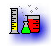 تمرين 1نتوفر في لحظة ، على عينة من الصوديوم  كتلتها . يبين المنحنى جانبه تغير عدد النوى  المتبقية في العينة بدلالة الزمن.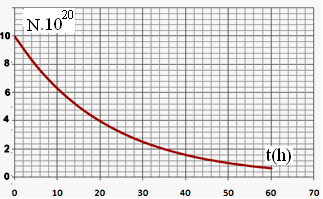 1- حدد قيمة  2- عرف عمر النصف لنويدة مشعة، وحدد قيمته. 3- حدد قيمة ثابتة النشاط الاشعاعي 4- أوجد عدد نوى المتفتتة عند اللحظة  5- أحسب .6- بين ان كتلة النوى المتبقية عند اللحظة t يكتب على الشكل التالي .7- احسب كتلة العينة عند اللحظة t=40h 8- حدد قيمة النشاط البدئي للعينة 9- حدد اللحظة التي يصبح فيها نشاط العينة هي نعطي:   ، ثابتة أفوكادرو تمرين 2نعبر عن احدى تفاعلات الانشطار نواة الاورانيوم  التي تحدث في قلب المفاعلات النووية اثر تصادمها بنوترون بمعادلة التحول النووي التالي + + 31- احسب الطاقة الناتجة عن انشطار نواة و احدة من الاورانيوم2- خلال يوم واحد ينتج مفاعل نووي طاقة علما ان70% الطاقة الحرارية الناتجة عن الانشطار تتحول الى طاقة كهربائية احسب m كتلة الاورانيوم التي يستهلكها هذا المفاعل خلال يوم 3- من بين النويدات المشعة التي يمكن أن تتسرب من المفاعل النووي هناك اليود 131  () ,الذي يشكل خطرا صحيا لأنه من السهل أن ثبت على الغدة الدرقية. هذه النويدة إشعاعية النشاط.4- أكتب معادلة تفتت نويدة اليود 5- من بين النويدتين المتولدة و الاصلية , حدد أكثرهما استقرارا. علل جوابك6- أحسب طاقة الربط E l لنويدة بالوحدةMev  7- حدد  طاقة الربط بالنسبة لنوية للنواتين. تحقق من نتيجة السؤال1. 8- أحسب الطاقة المحررة خلال هذا التحول.    m()=234,9942μ     m()=93,8945μ)=138,8892μ   1μ=1,66.10-27Kg         )= 1,00727μ           m(10e)= 0,00055μ       )= 2,01355μ          m()=1,00866μتمرين 3نعتبر محلولا مائيا لحمض الإيثانويك  حجمه  تركيزه من المذاب المستعمل . أعطى قياس  هذا المحلول:  عند .1- أكتب معادلة التفاعل للتحول الحاصل في المحلول. 2- أنشئ جدول التقدم للتحول 3- أعط تعبير التراكيز المولية للانواع الكيميائية  الحاضرة عند الحالة النهائية بدلالة و التركيز ، واحسب قيمها.  4- أعط تعبير نسبة التقدم النهائي  بدلالة  والتركيز  واحسب قيمته، ثم استنتج طبيعة التحول. 5- أثبت العلاقة  حيث هي ثابتة التوازن لهذا التفاعل. أحسب قيمة . (0,75ن)6- نضيف الى المحلول السابق حجما من الماء فيصبح حجمهV2=1L  تركيزه C2 نقيس موصلية المحلول عند التوازن فنجد σ =10,7mS.m-1     احسب التركيز C2 و  نسبة التقدم النهائي τ و استنتج      